COVID-19 Testing will be available for all shelter residents and staff at 
[insert shelter name] on [insert date and time]..    Testing is available for FREE for all residents as well as staff. 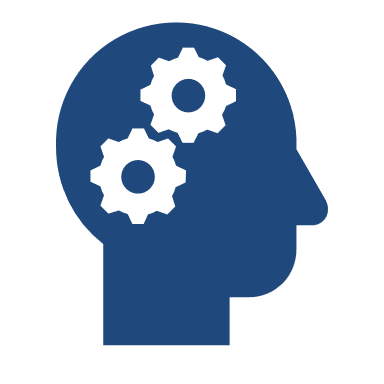    Know Your Status & How to Protect Yourself 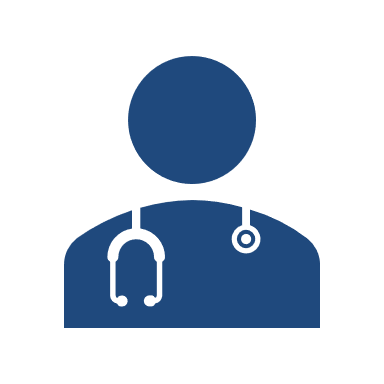    Get Access to Additional Medical Care (If Needed) 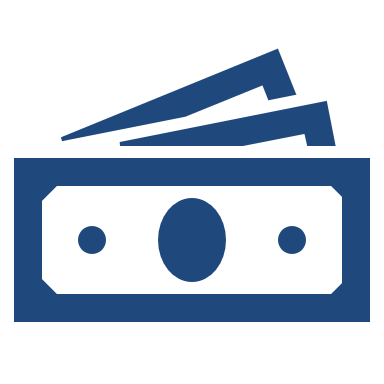 Gift Cards Available for Participating (Given with Test Results) Protect yourself and others by reducing the spread of COVID-19.  Testing will be used to identify individuals who have COVID-19 or were a close contact of someone who tested positive. These individuals will be able to stay in private rooms in DHS-funded facilities to limit their contact with other people. 